On Board with Me Project

People With disabilities WANovember 2018IntroductionPWdWA has an Information, Linkages and Capacity Building (ILC) 2018-2019 grant to help improve the numbers and opportunities for PWD to be active and valued Board members. PWdWA are now seeking expressions of interest from interested parties to engage in the project.  We are seeking interest from:Potential Candidates People with disability who are interested in being a potential candidate for a Board position, and individuals interested in mentoring candidatesLeadership & Governance Organisations facilitate candidate development and connect candidates to opportunitiesBoards and Organisations who are interested in improving Board Diversity
Project ScopePlanned Grant OutcomesBoards commit to include disability in their diversity plans and targetsOrganisations gaining greater understanding of disabilityPeople with disability with capacity to be on boards Target AudiencePeople with disability interested on working on BoardsCommunity and Disability Sector BoardsTimeframeProject completion date is June 2019Roles of Participants and Engagement OpportunitiesProject Participating Groups and StakeholdersThe following participants and stakeholder groups have identified for this Project:People with Disabilities Western Australia (PWdWA)Candidates and Mentors who are people with a disabilityLeadership and Governance Organisations – Including those who provide governance training and recruitment services for BoardsParticipating Boards and Organisations – Organisations in the community services and disability support sectorGovernment Boards – Public Sector Commission on associated government organisations that are involved in Government Board recruitmentThe Role and Potential Involvement of the Identified ParticipantsPWdWA – What will we be doing to improve Board diversity?Project managementAssess sector Board recruitment standardsSurvey and follow up to assess changeBoard opportunity registerCandidate nomination registerGuidelinesDevelopment pipeline framework Policy templateCandidates & Mentors – How you can get involved?Project reference group5 – 7 members Journey mapping onboarding experienceCo-Design survey toolCandidate or Mentor nominationDiverse LeadersMembership Expression of interestRegistrationTraining nominationLeadership & Governance Orgs – How can you be a support partner?Project advisorsBoard competency framework/ requirementsIdentify mentorsTraining programNetworking eventCoachingBoards & Organisations – How can you help make the change?Complete online survey on Board recruitment processes and practicesCommit to Policy change, amendment plans and set targetsSponsor candidate training sponsorship/ support Board pipeline registrationBoard placementGovernment – How can you be a support partner?OnBoard WA integrationShare LearningsGovernment targetsPWdWA links included in OnBoardWA – Diverse Boards webpage Government Board recruitment processGetting on to a Board - What are the Opportunities Out There?If you are seeking a Board role, you need to be realistic about what opportunities exist, and the workload required.Types of Boards and CommitteesThe types and structures of Boards and Committees is varied, and can range in size and complexity.  From low to high complexity, some examples include:School Parents and Citizens (P&C) AssociationsCommunity stakeholder committeesCommittees of Management or Incorporated Association BoardsBoard or Local Community Advisory CommitteesNot for Profit BoardsGovernment BoardsListed Company BoardsThere is very large demand for people wanting to be appointed to Board positions, so it is highly competitiveThere is a current appetite for increased Board diversity which provides the Project with a good opportunityEven given the large number of Boards that exist, there are very few that are paid positions.  While few Board roles provide good remuneration, other may pay a sitting fee per meeting, or cover incidental expensesFigure 2:  Types of Boards and Committees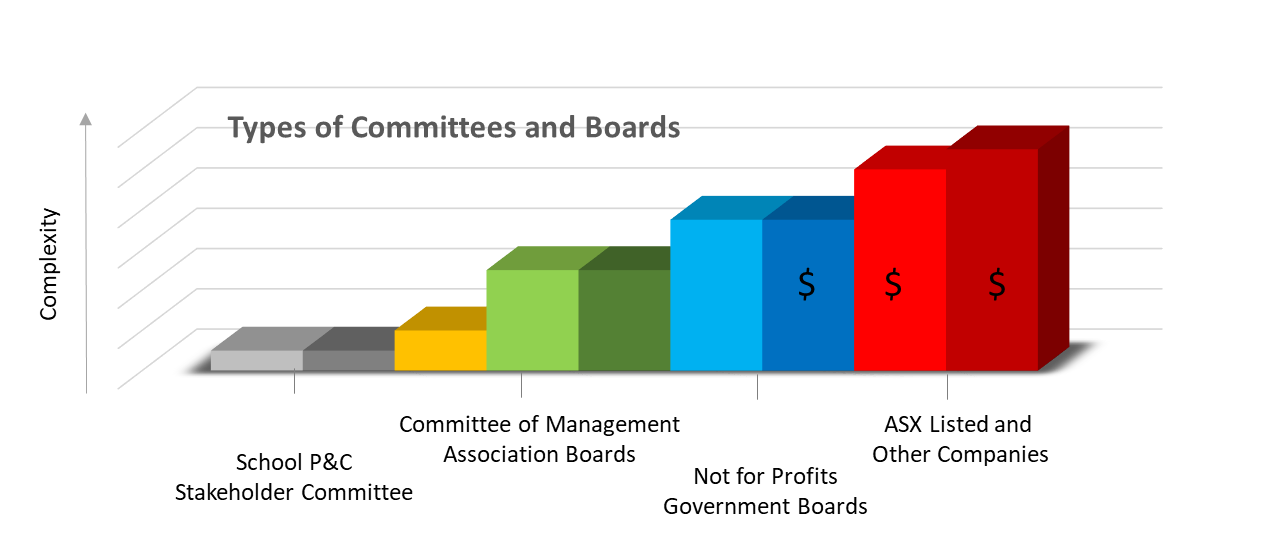 Effective Governance Board Competency FrameworkFigure 3:  Effective Governance Board Competency Framework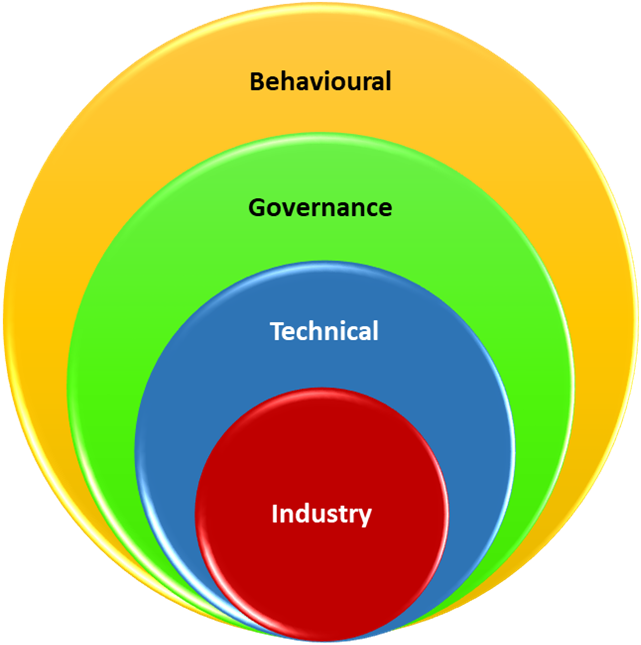 Image Source:  GC Kiel et al., 2012 Directors at work: a practical guide for boards, Sydney: Thomson ReutersBehaviouralThe attributes and competencies enabling individual Board Members to use their knowledge and skills to function well as Team Members and to interact with key stakeholdersGovernanceThe essential governance knowledge and understanding all Board Members should possess or develop if they are to be an effective Board MemberTechnicalTechnical, professional skills and specialist knowledge to assist with ongoing aspects of the Board’s roleIndustryExperience in and knowledge of the industry in which the organisation operatesBoard Director – Core CompetenciesMust have CompetenciesGovernanceStrategy and RiskFinanceGood to Have CompetenciesLawAccountingStrategy ImplementationIndustry Knowledge/ ExperiencePrevious Board/ Committee ExperienceBonus to Have Competencies/ ExperienceLived experienceAuditing and assuranceLeadership experienceMajor project experienceIt is important that the Must Have Competencies can be demonstrated, and this is best achieved through success completion of formal training.Development Pipeline and Plan
The project aims to develop a “Development Pipeline” or program for developing Board candidates that is sustainable and will continue to grow over time.  The pipeline will begin by identifying suitable Board Candidates.Selection process and timelineDecember 2018Interested candidates nominate to be part of the project and are included on the PWdWA Candidate RegisterInterested community service organisations nominate to be part of the project and are included on the PWdWA Organisation RegisterFeb – March 2018Committed Candidates identified for development programBoard include topic in Board discussion, consider sponsor opportunities at a briefing or in strategy sessionExpressions of Interest
Want to learn more or get involved?Nominate yourself or your organisation to:Tracy DestreeOn Board with Me ProjectPWdWA1/37 Hampton Road, Nedlands  WA  6009Tracy.Destree@pwdwa.org0429 564 905IMAGEGeneric Graph showing the Types of Committees and Boards plotted against increasing complexity.IMAGEIncreasingly sized circles that represent the core and more boarder competencies.  From Industry, Technical, Governance and out to Behavioural.  Importantly, the Governance and Behavioural Competencies are the largest and most commonly required.